DESIGN AND DYNAMIC ANALYSIS OF CABLE-STAYED BRIDGE IN STAAD PRORadhika1, Prahallad Choudhari2Research Scholar1, Assistant Professor2MATS School of Information and Technology, Raipur, India, 492001radhikat032@gmail.comABSTRACT- It takes a long time to span gaps in the ground, so bridges are constructed. Bridges are buildings constructed to provide access across a lake, river, valley, road, or other obstruction. Over the past 20 years, bridges supported by cables have become the most widespread long-span structural system. A long-span bridge could be constructed using strong materials and cutting-edge methods. The dead weight of the structure (the bridge deck's own weight) and the bridge's carrying capacity are balanced by tension cables that are firmly fixed to the tower. The live load is transferred to the bridge deck from the bridge itself. The entire working load is carried by the tower of the bridge. To reduce the depth, creative efforts have been made. This is the final span. A computer is needed to solve this kind of structure, with the exception of very straightforward bridge supported by cables scenarios. It is necessary to use computer programmers to create impact schemes for forces exerted by cables, beam rigidity, bending instances, and scissors, tower, and pier responses. A fairly efficient design should consider the need for programmers to quickly respond to a variety of parametric efforts and loads. The most important issues are probably cable size and layout, as well as the determination of the stiffness section's ideal section. Keywords - STAAD Pro, structures, cable-stayed bridges, and bridges.INTRODUCTIONDue to their capacity to span significant distances, bridges supported by cables have attracted more attention than any other alternative type of bridge in recent years, particularly in third-world nations, the United States, Japan, and Europe. Bridges with cables can span almost a thousand meters. (Amori Bridge in Japan; Millau Viaduct Bridge in France) There are currently a few more cable-stayed bridges being built in India. Like the Akkar Bridge, the Second Yamuna Bridge is the best bridge in India with cables. In Bangalore and Chennai, cable-stayed bridges for road overpasses have been constructed, and cable-stayed bridges for road overpasses are being proposed in a number of smaller emerging cities. The utilization of cable-supported bridges still has room for improvement. A cable-stayed bridge is one that is supported by cables, with one or more girder segments attached to the pylons by cables and additional pylons installed in the middle. Pylons and cable-stayed bridges' shapes, enabling the use of a variety of structural systems. The size of the girder's bending moment, for instance, can be decreased by adjusting the tension of the cable forces. This enables a more economical design. A more aesthetically pleasing bridge design that blends in with the surroundings can also be planned using various cable configurations and pylon shapes.TYPES OF BRIDEESSuspension Bridges.The main suspension caters nary cables, and the suspension bridge decks are connected by vertical hangers. The main cable travels nonstop between anchorages, crossing saddles at the pylons or towers. The main extremities of a suspension bridge are fixed at earth constraints, making the process for determining the initial configuration under dead load fairly straightforward. The bridge's structural performance in relation to more complicated outside loads, such as seismic and elasticity in the air is therefore frequently determined using optimization techniques. Without fully optimizing the geometry, structural element stiffness, or construction cost, the majority of methodologies, however, are typically focused on determining the best dead load configuration; post-tensioning forces exist.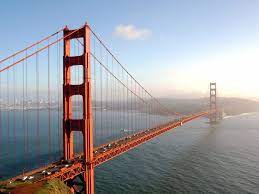 Figure No.1 Bridge with SuspensionBridge with Cable Stays:The newest, most exciting, and most promising bridge types are cable-stayed ones. The suspension structure includes the cable-supported bridge under its wing. The towers and deck girder cables support the span of a cable-stayed bridge, just like those of a suspension bridge, but using diagonal cables, the deck's vertical loads are directly transferred to the towers. Because the stay cables on cable-stayed bridges are more flexible than the pillar supports, they act as continuous girders, applying additional compressive forces to the deck. To counteract the majority of vertical loads on the main deck, the prestressed system is guyed as its cleats are tensioned..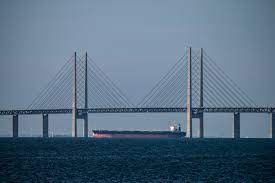 Figure No.2 Bridge with Cable StaysBENEFITS OF BRIDGES WITH CABLE STAYThe advantages of cable-supported bridges include good stability, efficient structural performance, aesthetics, and optimal use of materials in the structure's construction, and nearly inexpensive design and upkeep costs. As a result, these bridges have become increasingly popular and are often chosen for their length at intersections rather than their sway. Here is the superiority of bridges supported by cables:Compared to suspension bridges, cable-stayed bridges have significantly higher rigidity, which lessens deck deformation brought on by live loads.They are strong because they are stiffer than suspension designs and can withstand higher stresses on cables. As a result, the deck has better stiffness and less deformation under live loads.They are more cost- effective than concrete structures because they use fewer materials and take less time to build.BRIDGES WITH CABLE STAYED PARTSVarious bridges with cable stayed structural elements include:Pylon/TowerGirder/DeckCable stayCable AnchorageSupport systemSeven different configurations for support columns are possible single, double, portal, A, H, inverted Y, and M-shaped. The last three configurations are blend ones that merge two different configurations into a single.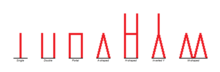 Figure No.3 Support ColumnsTHE RIGGING ON CABLE-STAYED BRIDGES IS DIVIDED INTO FOUR MAIN CATEGORIES:Mono shapedOne receptive cable runs along the axis of the above-ground level-spanning bridges that make up this type of system.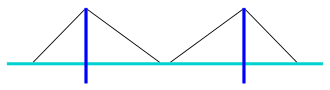 Figure No.4 Mono Type•     Harp-shapedWhen using an H-type, the cables are attached to the observation tower at various heights while running aligned to one another. Higher deflation is present in the manner described here.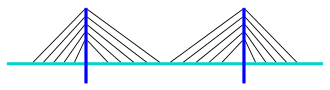 Figure No.5 Harp TypeFan designThis design is the most cost-effective cable layout because all of the cables are linked at the same height from the tower.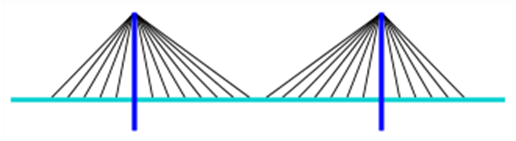 Figure No.6 Fan TypeStar-shapedTwo opposing locations on the pier are joined by cables in a star configuration.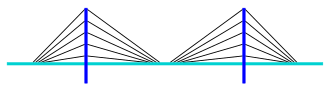 Figure No.7 Star Type Mathematical Analysis                 Details of the model:Bridge's overall length with cable stays = 400cmBridge width = 850cmDeck slab height = 200mmWearing coat taken = 70mmCarriage way width = 7.5mPylon's height above the deck slab = 30m.Pylon height is below the deck slab level =12.5mSpacing between cables = 5mNumber of cables = 80 The size of the components:  1. Pylon’s diameter = 1500cm 2. Girder's longitudinal cross section = 500    80 3. Cross Section of an overhead girder = 400  8004. Slab thickness for the deck = 20cm5. Cable diameter = 40cmDesign Calculation Load estimationBridge's entire length = 4000cmSpan’s width = 850 cmLateral girder = 500 * 800Cross girder every 5 meters = 400 * 800Cable-stay spacing along the bridge's span = 5mThickness of deck taken = 20 cmWearing coat is taken = 7 cmDead load calculation:Load on a deck = 0.27 * 25 * 8.5 = 57.375×103N/mLoad on longitudinal girders = 2 x 0.5 * 0.8 * 25 = 20×103N/mLoad on cross girders = 0.4 * 0.8 * 25* 9 * 8.5/40 = 15.3×103N/mUDL for total dead load = 92.675 ×103N/mAs a result, one girder is loaded = 47×103N/mLive load calculation:Live load response on a girder = 485×103N/mTaking impact factor into account as 11% live load on girder = 540 × 103N/mUDL can therefore be expressed as =180kN/m Components of the Bridge's Design:The components of a bridge supported by cables that will be designed:-Cables for the bridgeAlong girdersBeams Deck of bridgeTower of bridgeThe cables' design:Four of the eight cables in the bridges supported by cables must endure designed for symmetry or structural reasons. A rope design:-Total force in OA rope = 932KNSuppose the tensile strength of the rope is l200N/mm2 and its ultimate strength is l600N/mm2Consider 7 mm strandsStrength of 7 mm strands = n/4*7* 1200= 46.I5KN so number of wires used =932/46.15=21 noUltimate resistance of the OA cable= 21* z/4 * 7 * 7 * 1600=129200NThus, no 70 cm wire can be used for the OA 21 cable, and it can support the maximum load of 129200NDesign of Deck slab:The deck plate design is appropriate for class AA rail vehicles and dead loads. M40 concrete grade and the Fe4l5 steel is consider in design.Calculation of static load moment:-Bridge plate self-weight as UDL = 0.270 * 25000N/m3 = 6.750N/m2Aspect proportion = 7.5 5 = l.5Load in one direction shorter using the Rankine-Grashoff formula = 5600 N/m2Lengthier direction =1150N/m2Midspan in the short direction, maximum bending moment = 8.75 kNmMidspan in the long direction has the largest bending moment. = 4.043 kNmHighest possible negative bending moment at the support in the short direction. = - 17.50 kNmHighest negative bending moment in the direction of the long support = - 8.085kNmApplying Pigeaud's approachu= 1, v = 4.713, k= 0 .670, u/b = 0.2, v/l= 0 .6280Interpolation obtain the value of M1 = 0.1341 and M2 = 0.0515Lateral Momentary =350 * (0.1341 + 0.l5 * 0.0515) = 49.6kNm Momentary longitudinal = 350 * (0.0515 + 0.15 * 0.1341) = 25.10kNm If the central span and the support moment are greater than 80% and allow a 10% impact, then the moment of lateral support = 43.6kNmLongitudinal Support Moment = 22.088kN Transverse Support Design Moment = 61.1kNm Midspan Design Moment = 52.35kNmLongitudinal Support = 30.94kNmLongitudinal Midspan - 26.124kNmEfficacious depth = l7.5cmTo support in a transverse direction, so Ast = 130.2cm2 Longitudinal depth that is effective = l 75-12-163mm So longitudinal steel area = 1116.2mm2Supply Fe 415 steel bars spacing = 0 .9cmSo provide 12mm diameter bars longitudinally and transversely at 80mm spacingDeck details are given below with stringer details.Longitudinal girder design:The highest moment in the beam obtained from the analyze = 345kNm9 (-)The highest moment obtained from the analyzed in the span = (540*1250 - 315) = 674 kNm (+)Therefore, the efficient depth reached = 60.2cmThe depth attained is therefore acceptable 440mm is taken; 0.5 cm clear cover is taken.Therefore steel used as positive and negative bars = 1760mm2Therefore 10 bars of 16mm diameter are supplied as positive and negative bars for all of the silt.Check shear in spars:-Max. In spars 730.97 KN, Vu = 1.826, % steel = 0.876, So Vus = 526.0 KNTherefore, 80 cm stirrup range = 300 cm in critical section.The cross girder's design:Taken Dead load for UDL = 2700 *25 *150 *50 = 10.12kN/mTaken Dead load for moment = 10l200 * 5 * 5/8 = 31.6kNmTaken Live load for moment = 350 * 12500= 43750 kNmTaken Total moment = 469. 2 kNmEfficient depth = 70.2cm Steel area = 240.5 cm2So allow 20mm No or diameter 80mrn upper and lower layers of reinforcement act as upper and lower reinforcement.Check the shear:-Max Shear = Max Reaction = 460kNSo Stirrup Spacing = 8.5cmSo foresee a stirrup spacing of 0.8cm, Diameter 0.8cm.Tower construction design:Axial force calculation inside the tower P = 2430kNTime calculation = 9565.140kNm119 kg/m of pressure of wind Bidirectional b/d= 140, so suppose b= 200cm and d= 140cm, wind force udl = l.66kNmHence, the wind moment = 9.960 kNmTaking both the axial forces and the moments in both directions into accountMu /fckbd2 = 20Pu /fckbd= 650As a result, we learn from the interaction diagram P/f k= 700, therefore P = 290Thus, a need for Ast. = 808281mm 2Therefore provide 100 bars with a diameter of 32 mm in equilateral bars.Experimental ValidationIntroduction to Analysis with STAAD Pro    The following are important factors to take into account when utilizing STAAD-PRO (the software used for structural analysis and design), or similar programs. STAAD is a computer program, so you shouldn't place all your faith in it or any other engineering software. Thus, you analyze and create structures by running parallel computations on crucial structures before you have at least a year's worth of expertise using STAAD consistently. Modeling of Cable Stayed Bridge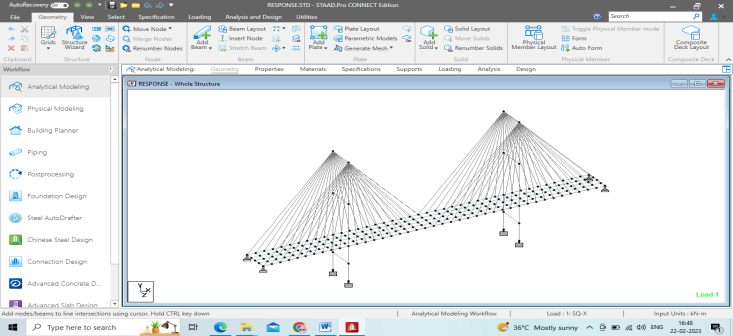 Fig no.8 three dimensional modeling of cable stayed bridge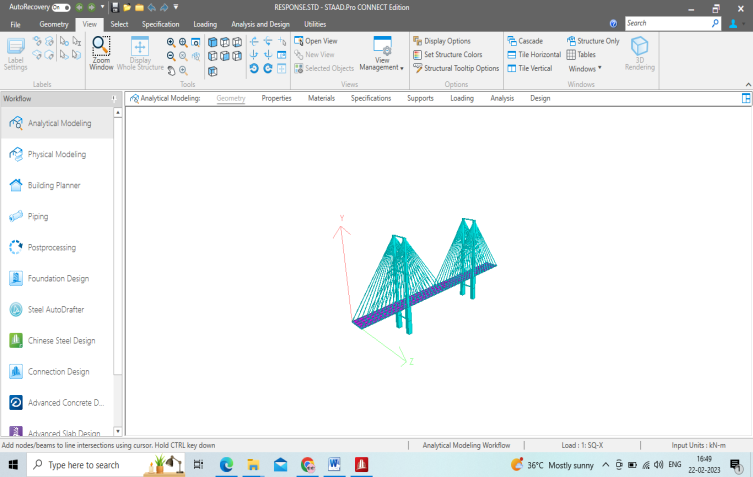 Figure No.9 Displaying a cable- bridge in 3D rendered form.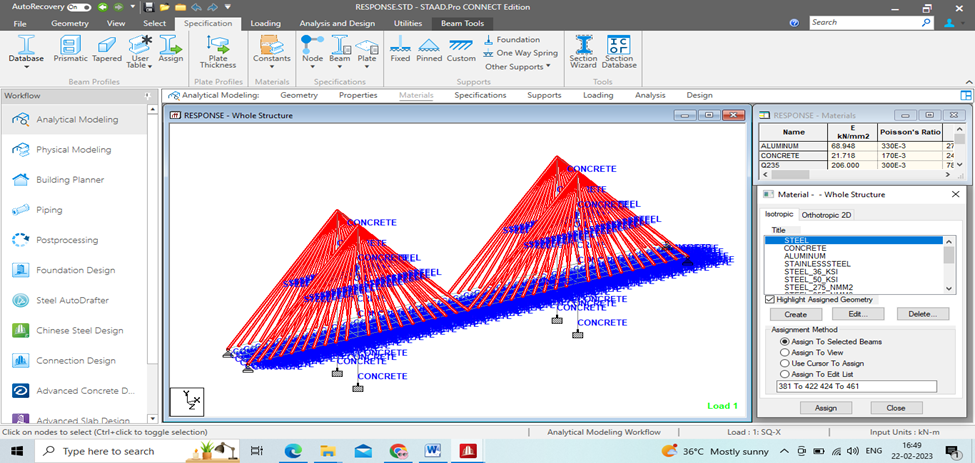 Figure No.10 Assigning Properties of Bridge with Cable Stays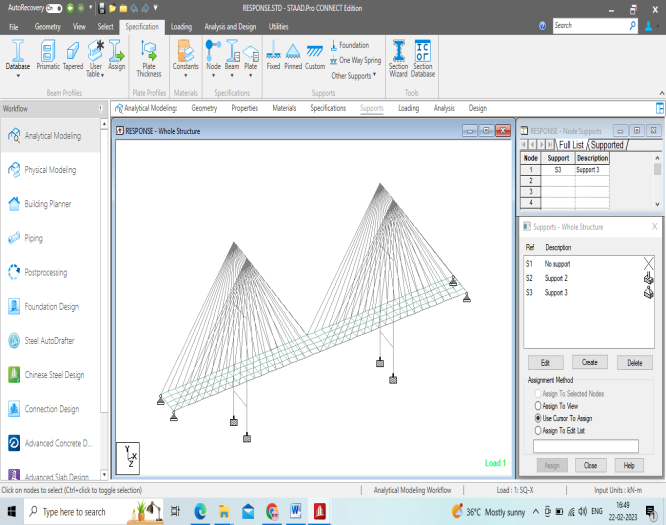 Figure No.11 Assigning Supports of Bridge with Cable Stays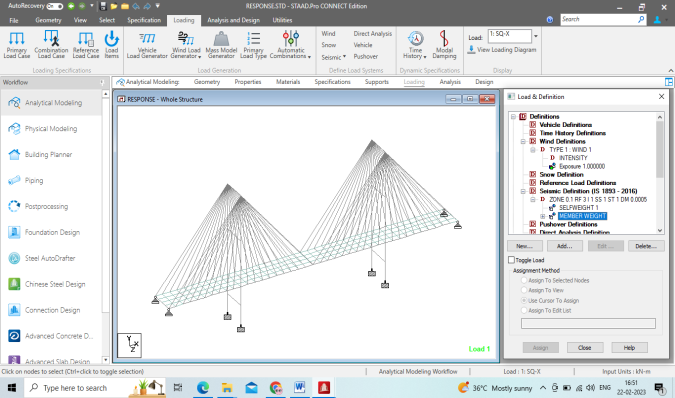 Figure No.12 Load Assigning and Cable Bridge Definitions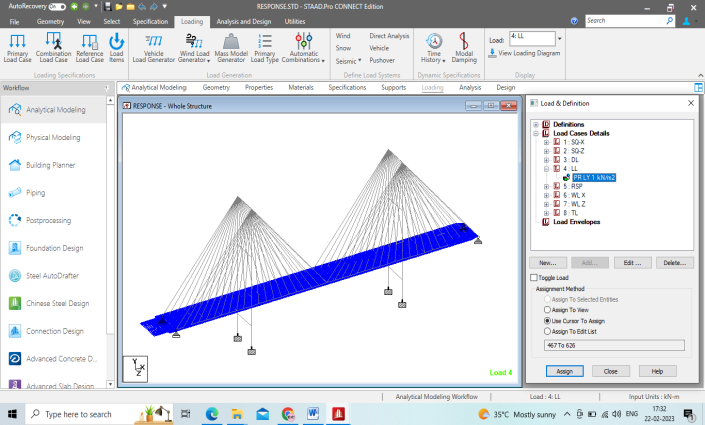 Figure No.13 Bridge with cable stays under live load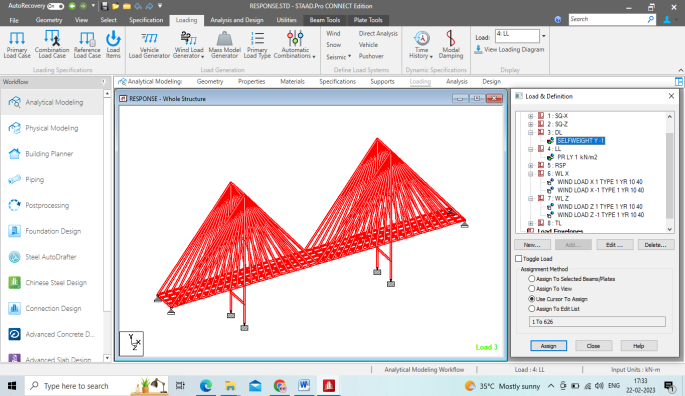 Figure No.14 Bridge with cable stays under dead load 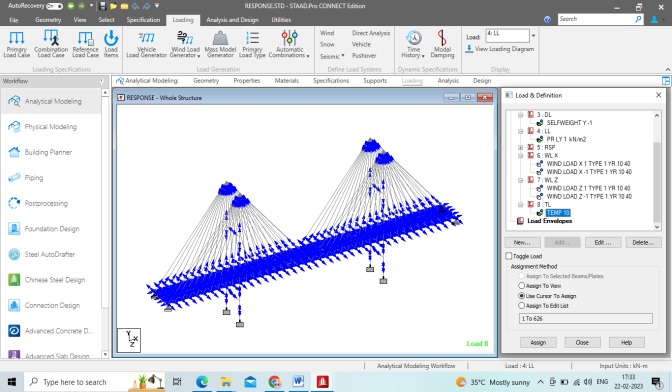 Figure No.15 Bridge with cable stays under temperature load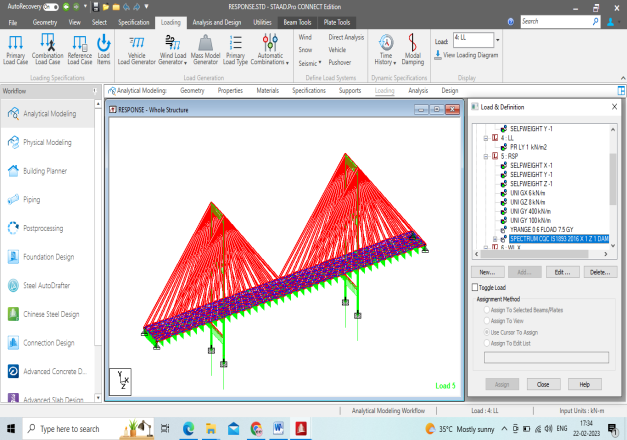 Figure No.16 Bridge with Cable Stays:   Response spectrum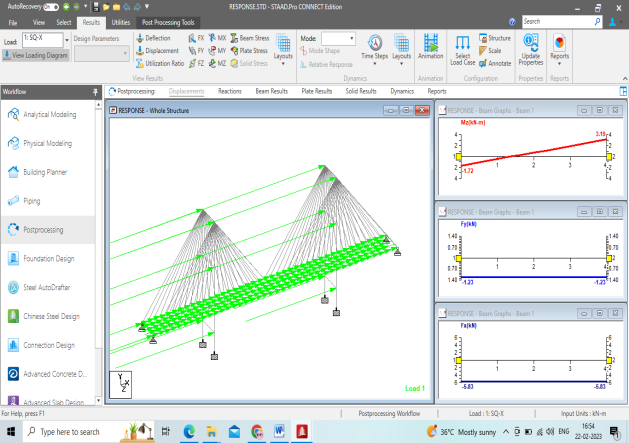 Figure No.17 Bridge with cable stays under seismic strain 
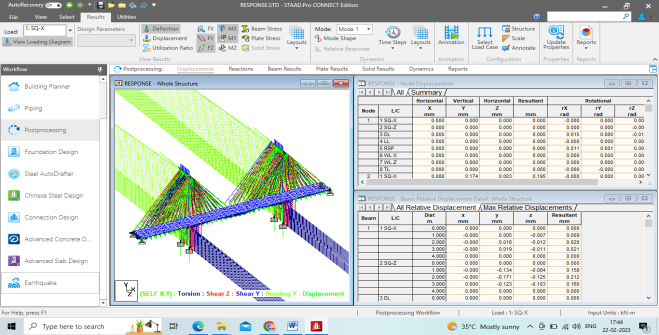 Figure No.18 Bridge with Cable Stays: Dynamic Analysis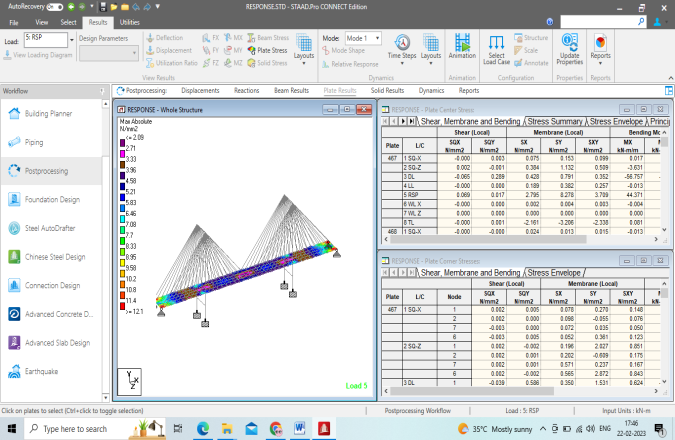 Figure No.19 Bridge with Cable Stays: Plate StressesResults The cable-stayed bridge project has been completed and various inspections of allowable and maximum deflections have been completed. Shear force, bending moment, shear stress, reactions and shear stress are applied and determined to be satisfactory, and bridge analysis is performed using computer software. The results obtained as a result of computer calculations confirm the design.Table No. 1 Ultimate Bending Moment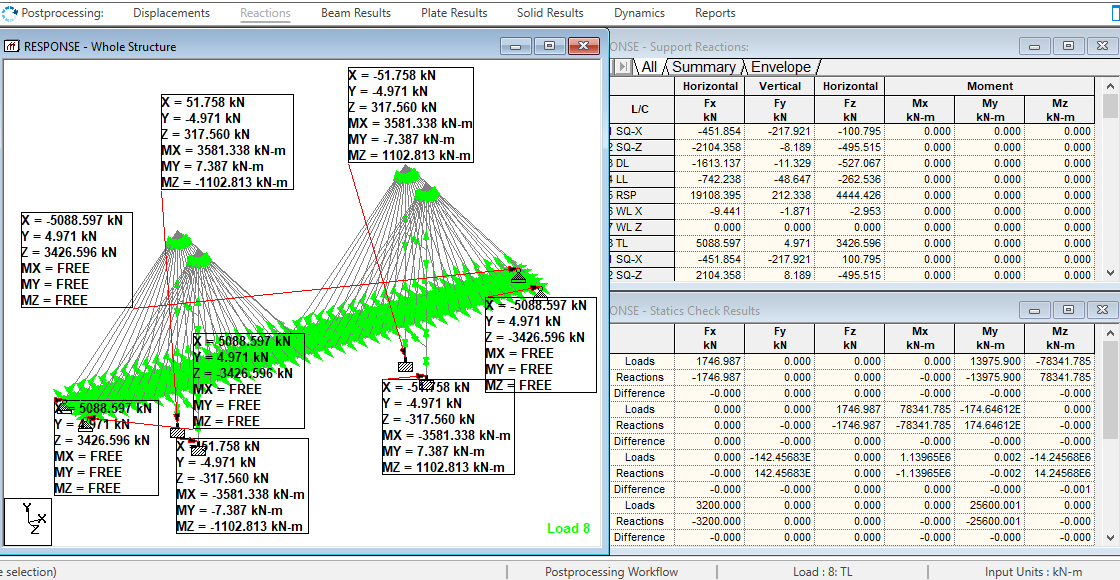 Figure No.20 Bridge Stabilized by Seismic Load on CableConclusions1. The rigidity of the self-anchored suspension bridge is much higher than that of the pedestrian bridge, and the deck of the bridge has only little distortion. 2. Staircase bridge is a statically very uncertain structure.3. The cable-stayed bridge is analyzed, and an exact solution is found for this very uncertain system.4. The loads are transferred sequentially to the foundation• To the deck• To the cable• To the pylon• Finally to the foundation. Reference[1] Agarwal T.P., “Cable stayed bridges-Parametric study,” Journal of bridge engineering, (May 1977), pp.61-67.[2] Animesh Das, Anjan Dutta , Sudip Talukdar “ Efficient dynamic analysis of cable stayed bridges under vehicular movement” Finite Element Analysis and Design (6 January 2003) pp. 407-424.[3] Artur Tukendorf Selection of erection technologies for cable stayed bridges in the aspect of further behavior during exploitation.[4] Bhavi Katti Structure analysis Vikash Publishing House Fourth Edition (2004).[5] D.W .Chena, F.T.K, Aub,L.G. Thamb , P.K.K.Lee. Determination of initial cable forces in prestressed concrete cable stayed bridges for given design deck profiles using force equilibrium method, computer and structure (18 November 1998), pp1- 9.[6] En.wikipedia.org internet source.[7] Engineering ASCE, May (1971), pp. 1789-1802.[8] Gimsing N., “Cable supported bridges: Concept and Design” John Wiley & Sons, (1983).[9] Ian N .Robertson “prediction of vertical deflection in cable stayed bridge” Engineering Structures (1 July 2005) [10] H.G. Kwak, J.K.Son Determination of design moment in bridges construction by balance cantilever method Engineering Structures (2004) pp. 639-648.[11]https://www.midasbridge.com/en/solutions/cable-styaed-bridge.[12] Krishna Raju Design of bridges Oxford and IBH Publishing, Third Edition (2006).[13] M.S. Troitsky Cable stayed bridges theory and design Granada Publishing Limited (1977).[14] Pao- Hsii Wang, Tzu-Yang, Hou-Nong Zheng Analysis of cable stayed bridges during construction by cantilever method Computer ad Structure (2004) pp. 329- 346.[15] P. H.Wang,5 T.C.Tseng and C.G.Yang Initial shape of cable stayed bridges, department of Chung-Yuan Christian University.[16] R.K. Rajput Strength of material S. Chand (2004).[17] Shodhbhagirathi.iitr.c.in.8081,Internet source.[18] Structural Behavior of Cable-stayed Bridges by Elizabeth Davalos.[19] Tang M.,”Design of cable stayed girder bridges Journal of Structural engineering”, ASCE, (May 1971), pp.1481-1496.[20] Tang M., “Analysis of cable stayed girder bridges” Journal of the Structural.[21] Wang P.  And Yang C “Parametric studies of cable stayed bridges”, J.Computer &Structures, Volume 60, No-2 pp. 243-260, (1996).[22] W.Podoliny and J.B. Scalzi, “construction and design of cable stayed bridges”, John Wiley & Sons, New York, (1986).BeamL/CDistance(m)Moment(z)Distance(m)Moment(y)31 SQ-XMaximum +ve0.0000.6130.0000.904Maximum -ve4.000-0.085N/AN/A2 SQ-ZMaximum +ve4.00024.7554.0002.790Maximum -veN/AN/A0.000-5.9563 DLMaximum +veN/AN/A4.0003.579Maximum -ve0.000-530.283N/AN/A4 LLMaximum +ve0.0000.0250.0002.462Maximum -ve4.000-0.074N/AN/A5 RSPMaximum +ve4.000253.2350.00055.143Maximum -veN/AN/AN/AN/A6 WLXMaximum +veN/AN/A0.0000.027Maximum -ve4.000-0.028N/AN/A7 WLZMaximum +ve0.0000.0000.0000.000Maximum -ve0.0000.0000.0000.0008 TLMaximum +ve0.0000.6254.0004.425Maximum-veN/AN/A0.000-16.481